Číslovky - druhy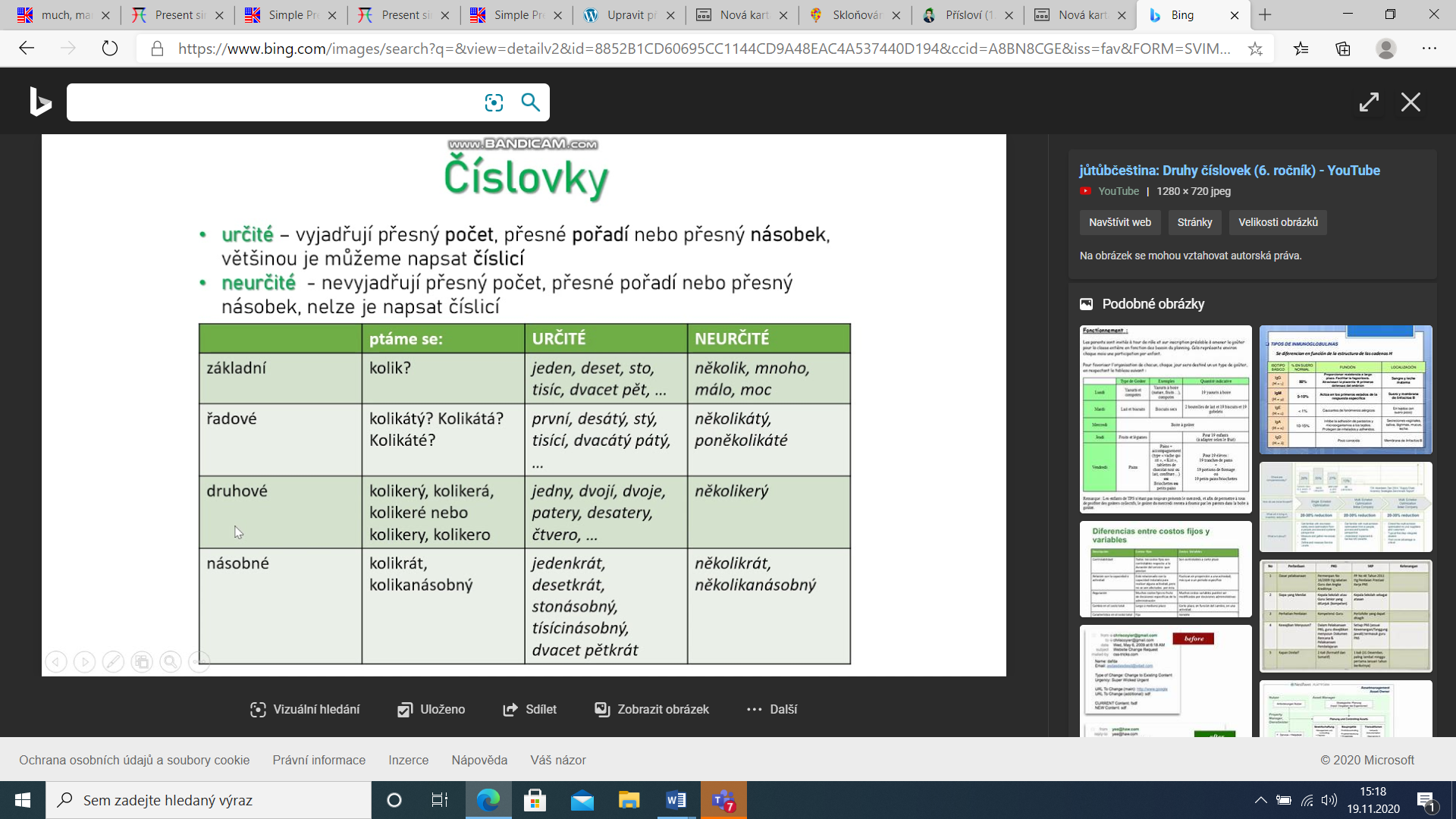 